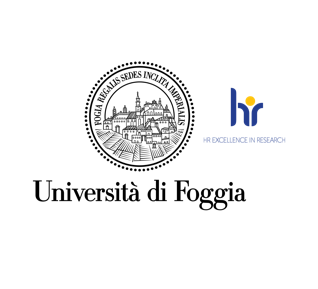 Area Alta Formazione e Studi Avanzati Servizio Dottorati, Borse di Studio,Contratti e Assegni di Ricerca	Al Magnifico Rettore		Università degli Studi di FoggiaVia Gramsci 89/91 71122 FoggiaOGGETTO: Rinuncia agli studi.Dottorato di ricerca in  	(ciclo	).Il/La sottoscritt 	  	,nat	a	(	)	il	,iscritt 	al  	anno	di	corso	del	dottorato	di	ricercain	(ciclo	),D I C H I A R Adi rinunciare al prosieguo degli studi relativi al suddetto dottorato di ricerca.Dichiara, altresì, di essere a conoscenza di non aver diritto al rimborso delle tasse e dei contributi precedentemente versati e restituisce il proprio libretto-tessera, debitamente firmato e vidimato.Si allega n.1 marca da bollo da € 16,00= (sedici/00), da apporre sul presente modulo e documento di riconoscimentoDistinti saluti.Foggia,   	FIRMAVia Gramsci,89/91 71122 . Foggia . ItaliaTelefono +39 0881 338380-516altaformazione@unifg.it www.unifg.it